La vache et la mouche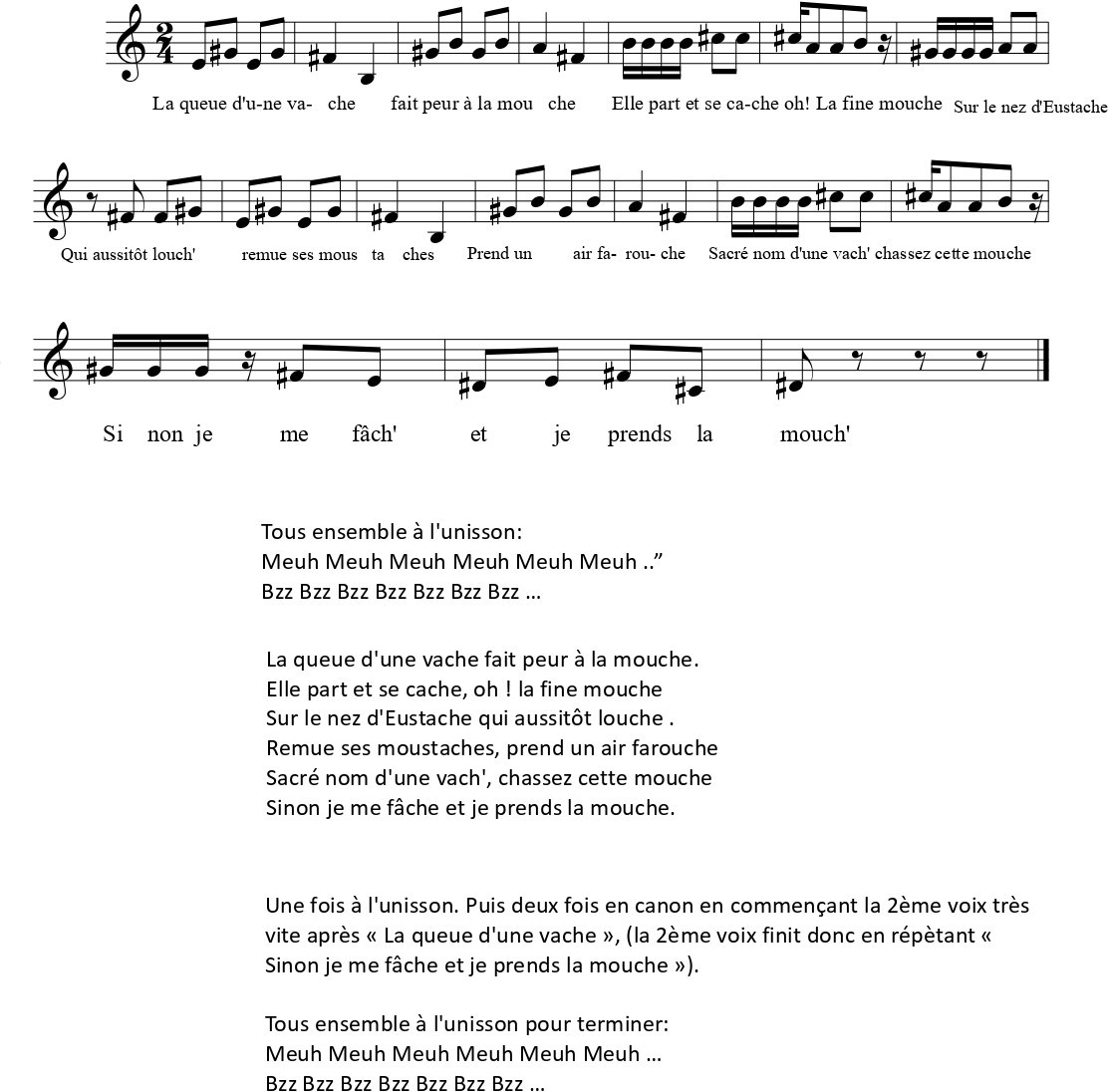 